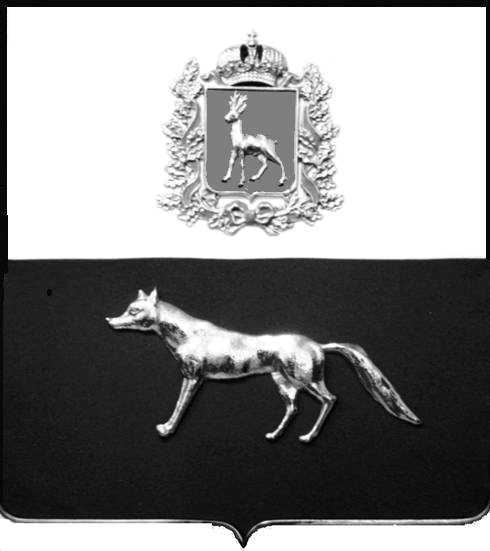 Глава  муниципального                                                                              А.И.Екамасоврайона Сергиевский                              Шишкова О.А.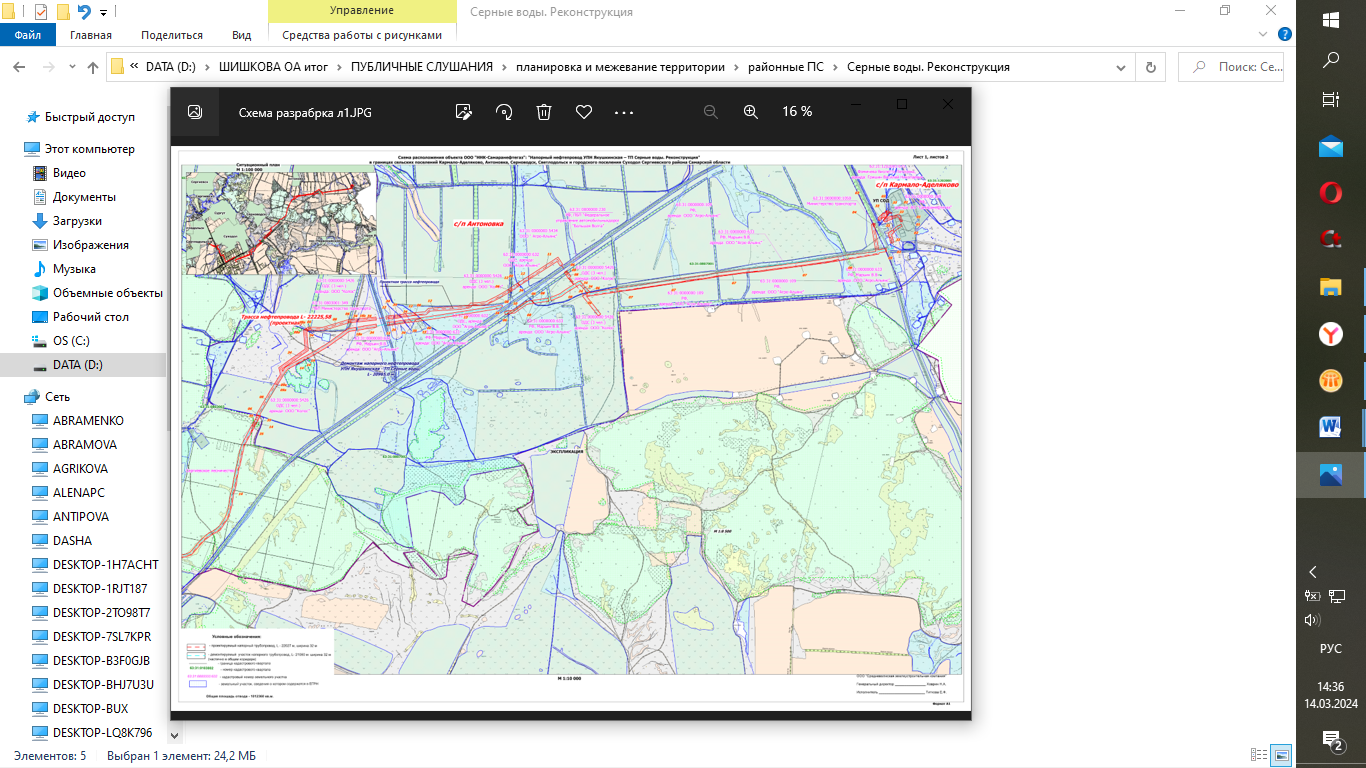 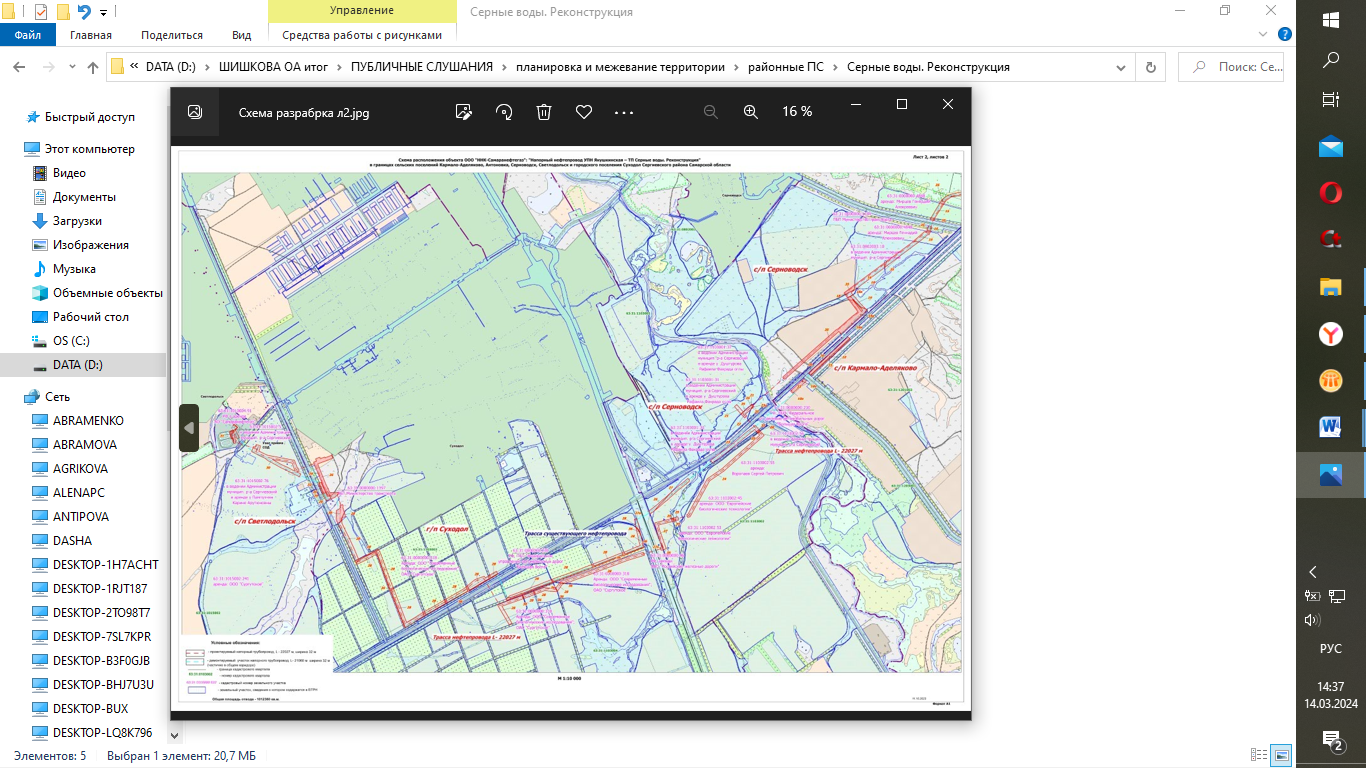 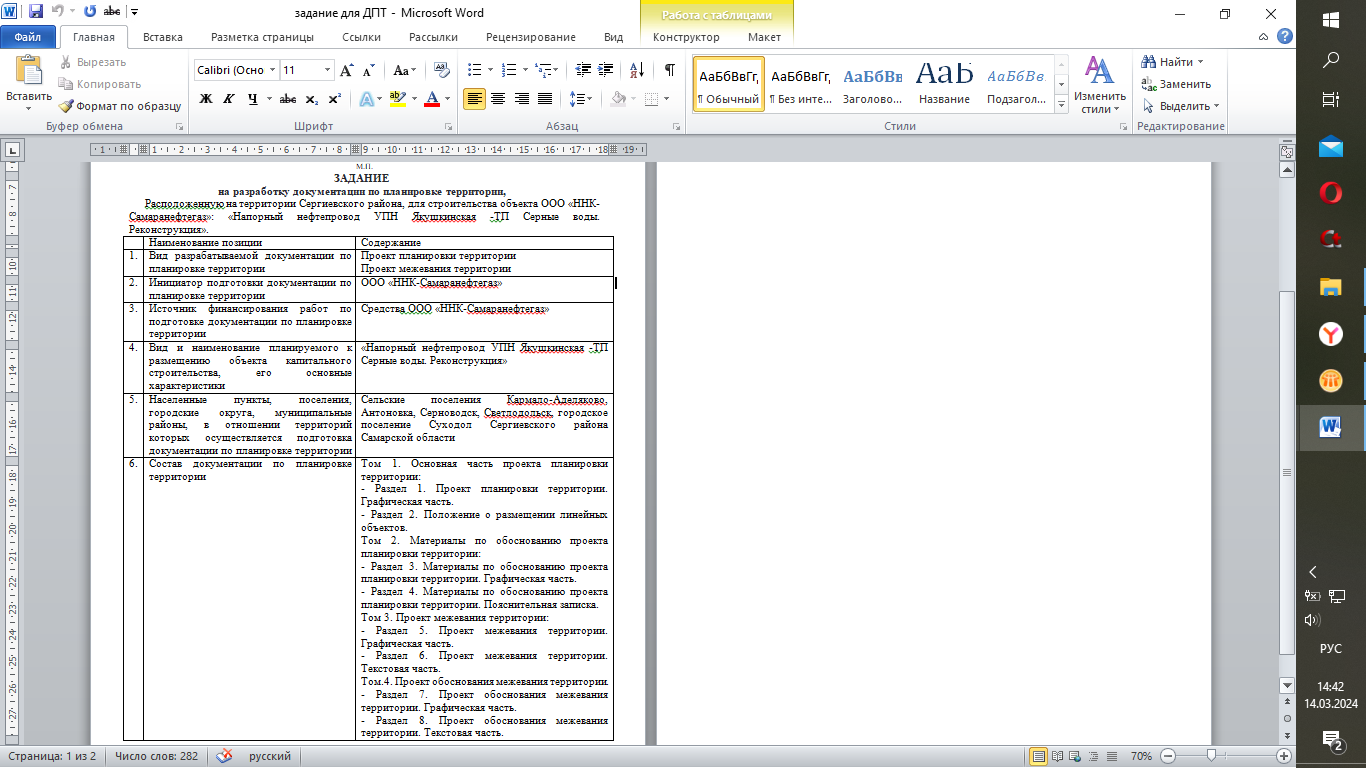 О подготовке проекта планировки территории и проекта межевания территории объекта: ООО «ННК-Самаранефтегаз»: «Напорный нефтепровод УПН Якушкинская -ТП Серные воды. Реконструкция» в границах сельского поселения Кармало-Аделяково, сельского поселения Антоновка, сельского поселения Серноводск, сельского поселения Светлодольск и городского поселения Суходол муниципального района Сергиевский Самарской области        В соответствии с частью 4 статьи 45 Градостроительного кодекса Российской Федерации, пунктом 9 Порядка подготовки документации по планировке территории, разрабатываемой на основании решений Администрации муниципального района Сергиевский Самарской области, и принятия решения об утверждении документации по планировке территории, порядка внесения изменений в такую документацию, порядка отмены такой документации или ее отдельных частей, порядка признания отдельных частей такой документации не подлежащими применению в соответствии с Градостроительным кодексом Российской Федерации, утвержденных Постановлением Администрации муниципального района Сергиевский Самарской области № 351 от 08.04.2022 г., рассмотрев предложение ООО «СВЗК» о подготовке проекта планировки территории и проекта межевания территории, Администрация муниципального района Сергиевский Самарской области  ПОСТАНОВЛЯЕТ:Подготовить документацию по планировке территории (проект планировки территории и проект межевания территории), для размещения линейного объекта ООО «ННК-Самаранефтегаз»: «Напорный нефтепровод УПН Якушкинская -ТП Серные воды. Реконструкция» в границах сельского поселения Кармало-Аделяково, сельского поселения Антоновка, сельского поселения Серноводск, сельского поселения Светлодольск и городского поселения Суходол муниципального района Сергиевский Самарской области, согласно прилагаемой схеме (Приложение № 1).Утвердить прилагаемое задание на подготовку документации по планировке территории, указанной в пункте 1 настоящего Постановления (Приложение № 2).Установить, что подготовленная документация по планировке территории должна быть представлена в Администрацию муниципального района Сергиевский Самарской области в срок до  13.03.2025 г.Предложения физических и (или)  юридических лиц, касающиеся порядка, сроков подготовки и содержания документации по планировке территории,  указанные в пункте 1 настоящего Постановления, принимаются в письменной форме в адрес Администрации муниципального района Сергиевский Самарской области по адресу: 446540, Самарская область, муниципальный район Сергиевский, с. Сергиевск,  ул. Ленина, 15А,  каб. 20, в течение 7 календарных дней с момента опубликования в газете «Сергиевский вестник» настоящего постановления.Опубликовать настоящее Постановление в газете «Сергиевский вестник» в течение трех дней со дня принятия настоящего Постановления и разместить на сайте Администрации муниципального района Сергиевский в информационно-телекоммуникационной сети Интернет в разделе «Градостроительство», «Муниципальный район» в подразделе «Проекты планировки и межевания территории».Направить в 10-дневный срок уведомление о принятии настоящего Постановления Главам поселений, применительно к территориям которых оно принято.  Настоящее Постановление вступает в силу со дня его официального опубликования.Контроль за выполнением настоящего Постановления оставляю за собой.Приложение № 1 к Постановлению Администрации муниципального района Сергиевский Самарской области                                                                             № ___ от ___.___.2024 г.Приложение № 1 к Постановлению Администрации муниципального района Сергиевский Самарской области                                                                             № ___ от ___.___.2024 г.Приложение № 1 к Постановлению Администрации муниципального района Сергиевский Самарской области                                                                             № ___ от ___.___.2024 г.Приложение № 2 к Постановлению Администрации муниципального района Сергиевский Самарской области№ ___ от __.__.2024 г.